Приложение  № 2  решению совета депутатов                                                                                                         от  29  мая 2014г. №28/01-07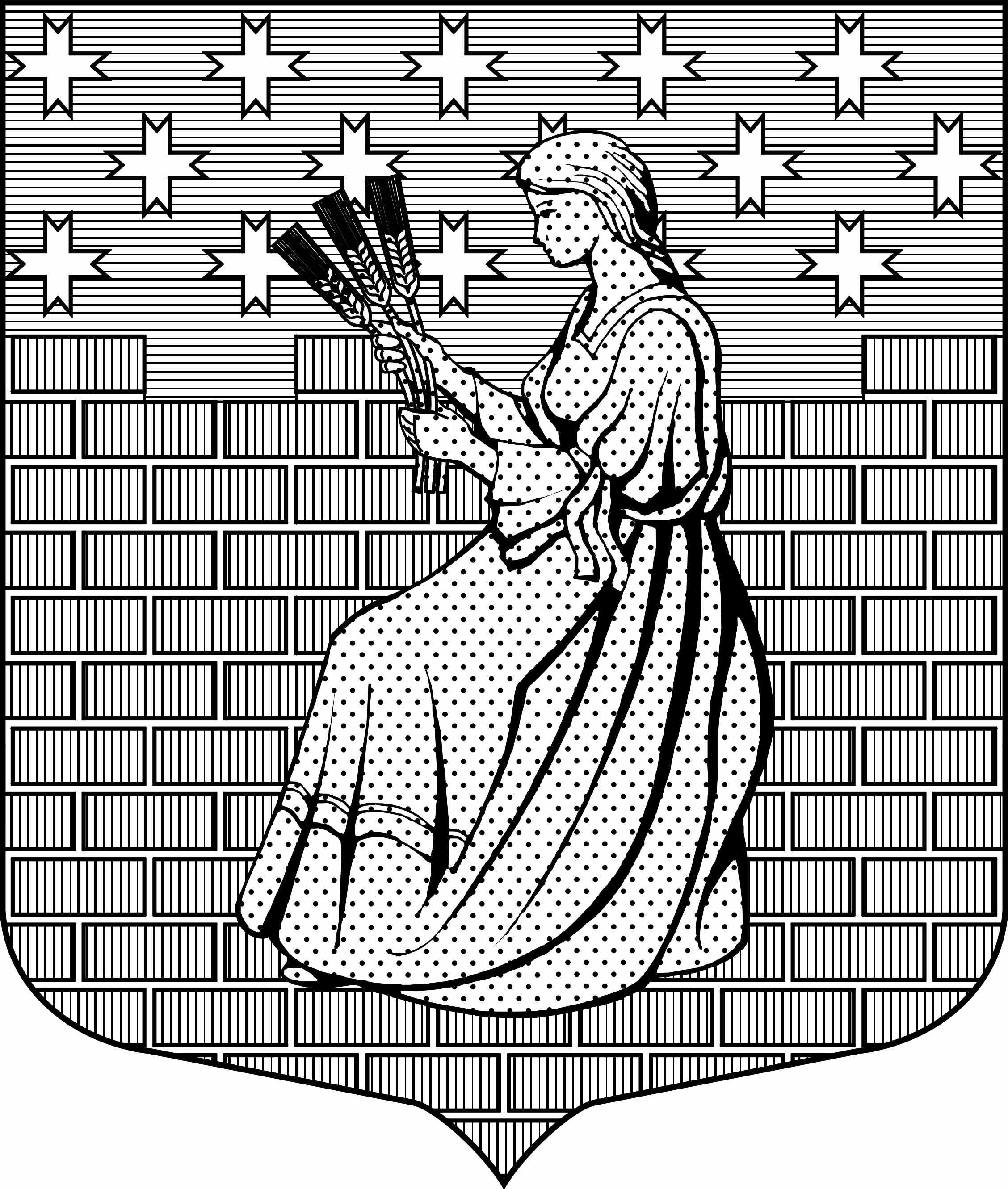 МУНИЦИПАЛЬНОЕ ОБРАЗОВАНИЕ“НОВОДЕВЯТКИНСКОЕ СЕЛЬСКОЕ ПОСЕЛЕНИЕ”ВСЕВОЛОЖСКОГО МУНИЦИПАЛЬНОГО РАЙОНАЛЕНИНГРАДСКОЙ ОБЛАСТИ_____________________________________________________________________________188661, РФ , Ленинградская обл., Всеволожский район, дер. Новое Девяткино дом 57 оф. 83  тел./факс (812) 595-74-44АДМИНИСТРАЦИЯ ОТДЕЛ ПРАВОВОГО РЕГУЛИРОВАНИЯ И УПРАВЛЕНИЯ ИМУЩЕСТВОМ Заключение по результатам антикоррупционной экспертизынормативного правового акта ( проекта нормативного правового акта) администрации(наименование документа)Отделом правового регулирования и управления имуществом администрации в соответствии с частью 3 статьи 3 Федерального закона от 17 июля 2009 г. № 172-ФЗ “Об антикоррупционной экспертизе нормативных правовых актов и проектов нормативных правовых актов” и пунктом 2 Правил проведения антикоррупционной экспертизы нормативных правовых актов и проектов нормативных правовых актов, утвержденных постановлением Правительства Российской Федерации от 26 февраля 2010 г. № 96, проведена антикоррупционная экспертиза
	.(наименование документа)Вариант 1:В представленном  (наименование документа)коррупциогенные факторы не выявлены.Вариант 2:В представленном  (наименование документа)выявлены коррупциогенные факторы .В целях устранения выявленных коррупциогенных факторов предлагается  	.(указывается способ устранения коррупциогенных факторов)МУНИЦИПАЛЬНОЕ ОБРАЗОВАНИЕ“НОВОДЕВЯТКИНСКОЕ СЕЛЬСКОЕ ПОСЕЛЕНИЕ”ВСЕВОЛОЖСКОГО МУНИЦИПАЛЬНОГО РАЙОНАЛЕНИНГРАДСКОЙ ОБЛАСТИ_____________________________________________________________________________188661, РФ , Ленинградская обл., Всеволожский район, дер. Новое Девяткино дом 57 оф. 83  тел./факс (812) 595-74-44СОВЕТ ДЕПУТАТОВ  Заключение по результатам антикоррупционной экспертизынормативного правового акта ( проекта нормативного правового акта) администрации(наименование документа)Юристом совета депутатов  в соответствии с частью 3 статьи 3 Федерального закона от 17 июля 2009 г. № 172-ФЗ “Об антикоррупционной экспертизе нормативных правовых актов и проектов нормативных правовых актов” и пунктом 2 Правил проведения антикоррупционной экспертизы нормативных правовых актов и проектов нормативных правовых актов, утвержденных постановлением Правительства Российской Федерации от 26 февраля 2010 г. № 96, проведена антикоррупционная экспертиза
	.(наименование документа)Вариант 1:В представленном  (наименование документа)коррупциогенные факторы не выявлены.Вариант 2:В представленном  (наименование документа)выявлены коррупциогенные факторы .В целях устранения выявленных коррупциогенных факторов предлагается  	.(указывается способ устранения коррупциогенных факторов)(наименование должности)(подпись) (инициалы, фамилия)(наименование должности)(подпись) (инициалы, фамилия)